拟录用人员公示名单

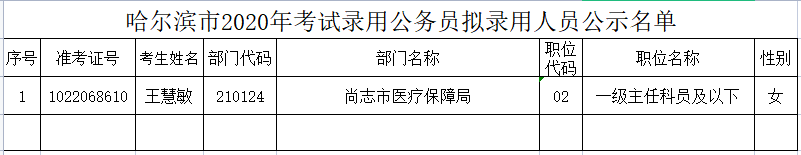 